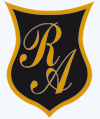     Colegio República ArgentinaO’Carrol  # 850-   Fono 72- 2230332                    Rancagua                                                    TAREA DE CIENCIAS TERCEROS AÑOSSEMANA 5. DEL 27 AL 30 DE ABRIL.A continuación, encontrarás la pauta con las alternativas correctas de cada preguntaSugiero puedas revisar, ¡¡¡felicitaciones por este avance!!!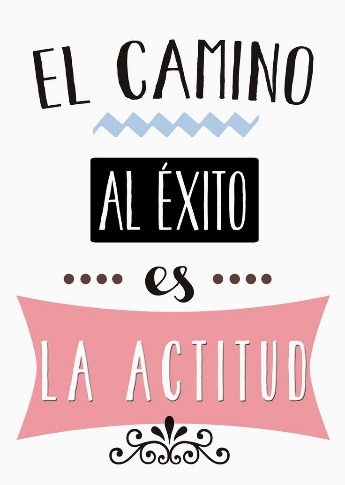 Nombre:Curso:                                                                                  Fecha: OA: Distinguir fuentes naturales y artificiales de luz, como el Sol, las ampolletas y el fuego, entre otras y explicar algunas características de la luz; por ejemplo: viaja en línea recta, se refleja, puede ser separada en colores.Pregunta Alternativa correcta1C2B3A4C5C6C7C8D9B10C11A12D